BLIK VANGER 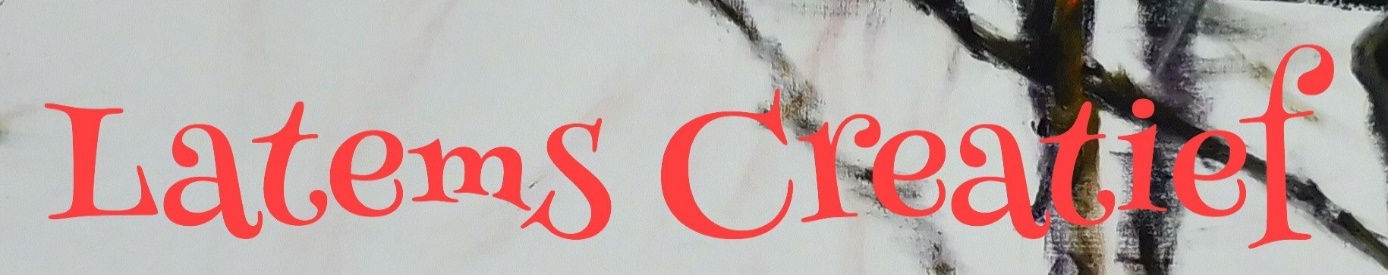 
OPEN       blikop de schilderwerkenvan de cursisten van het atelierCREATIEF   SCHILDERENBekaert Brigitte,  Careel Lea , Derycke Anne, De Smeyter Lieve, De Vos Chantal,Peers Theo,  Schiettecatte Hendrik,  Schoon Bernadette,  Vandenhende Angèle,Van Sande Christiane, Van Sande Christine, Van Waes Liane, Verdonck Greet, Lena WinteinWe hopen jullie te mogen ontmoeten.Pastorie: Dorpsstraat 39, 9831 DeurleVrijdag 26 april na concertZaterdag 27 april van 11.00u tot 18.00uZondag   28 april van 10.00u tot 18.00u